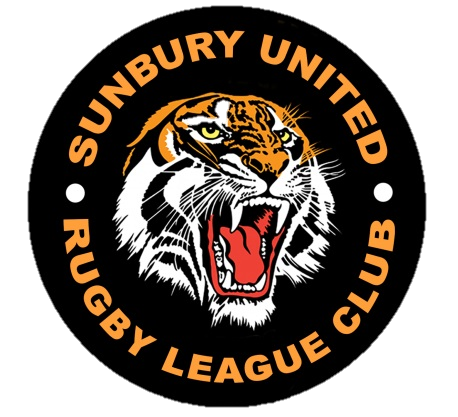 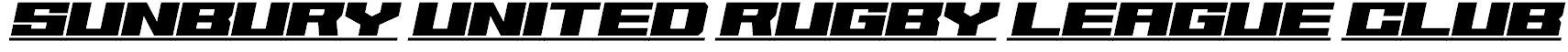                       Langama Park, Mitchells Lane                  PO Box 104, Sunbury, Victoria 3429                        Email:  sunburytigers@gmail.com                       Mobile: 04224TIGER (84437)2021 Team Volunteer FormPlanning has started for 2021 Teams.  Each team will require a Coach, Team Manager, Trainer/First Aider, League Safe/Water Runner, Ground Manager to properly support our players.Accreditation courses will run at the beginning of next year for anyone who is not currently qualified for these positions, so please do not feel the lack of qualifications is holding you back from becoming involved.All team volunteers for the coming season will be required to have “League Safe” and a current “Working With Children Check” card.  Application is free for volunteers and can be organised at Australia Post.  League Safe is an online course which takes about 30 minutes and the club can provide you with a free voucher code to complete this course.If you are interested in volunteering to help with one of the teams for 2021 season, please complete the information below and return to the President or Secretary of SURLC.Jackie Ah KiSURLC President___________________________________________________________________I _________________________ would like to volunteer for the following position in the 2021 Season:WWCC No: _________________________________                      Expiry Date: _____________________Address: ____________________________________________________________________________________Home: ________________________________                  Mobile: __________________________Email: ________________________________________________________________________                                                                                                                                                                                                                                                         POSITION AGE GROUPACCREDITATIONYES/NO            Modified/International            LevelCoach/Assistant CoachTeam ManagerSports TrainerWater RunnerGrounds Manager